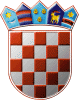 REPUBLIKA HRVATSKASISAČKO-MOSLAVAČKA ŽUPANIJAOPĆINA LIPOVLJANIOPĆINSKO VIJEĆEKLASA: 400-01/23-01/02URBROJ: 2176-13-01-23-01Lipovljani, 28. lipanj 2023. godineTemeljem članka 122. Zakona o proračunu (NN 144/21) i članka 6. stavka 2. točke 6. Pravilnika o postupku dugoročnog zaduživanja te davanja jamstva I suglasnosti jedinica lokalne I područne (regionalne) samouprave (NN 67/22) i članka 26. Statuta Općine Lipovljani (Službeni vjesnik, 14/21), Općinsko vijeće Općine Lipovljani, na 16. sjednici održanoj 28. lipnja 2023. godine, donijelo jeODLUKU o zaduživanju za realizaciju projekta Izgradnja dječjeg vrtića u LipovljanimaČlanak 1.Općina Lipovljani zadužit će se putem dugoročnog kredita u eurima za financiranje projekta-Izgradnja dječjeg vrtića u Lipovljanima u iznosu 2.550.000,00 eura kod Privredne banke Zagreb d.d.Članak 2.Kredit iz članka 1. ove Odluke koristit će se pod sljedećim uvjetima:Vrsta kredita: dugoročni investicijski kreditIznos kredita: 2.550.000,00 EURRok i način korištenja: Sukcesivno prema potrebi Naručitelja –  najkasnije do 30.09.2025. godineRok otplate: do 15 godina, uključujući rok korištenja i poček u otplatiNačin vraćanja: u jednakim mjesečnim ratamaKamatna stopa: po programu NPOO 4,40 % godišnje, fiksna uz mogućnost subvencioniranja i umanjenja kamatne stope do 65% redovne kamatne stopeInterkalarna kamata: u visini redovne kamateNaknada za obradu zahtjeva: 0,20%, jednokratno, na ugovoreni iznos kreditaNaknada za odobrenje kredita: bez naknadeNaknada za odobreni, a neiskorišteni iznos: bez naknadeInstrument osiguranja: - 1 zadužnica                                        - 2 mjenice uz mjenično očitovanjeČlanak 3.Općina Lipovljani će s Privrednom bankom Zagreb d.d. sklopiti ugovor o kreditu pod uvjetima iz članka 2. ove Odluke, po dobivenoj suglasnosti Vlade Republike Hrvatske sukladno članku 122. Zakona o proračunu. Članak 4.Ovlašćuje se Općinski načelnik Općine Lipovljani za sklapanje ugovora iz članka 3. ove Odluke. Članak 5.Ova Odluka stupa na snagu osmi dan od dana objave u Službenom vjesniku.PotpredsjednicaLjiljana Tomić